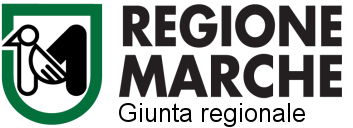 ALLEGATO IAlla Regione MarcheDirezione Politiche SocialiSettore Contrasto al DisagioVia Gentile da Fabriano, 3 60125 Ancona 	Il/la  sottoscritto/a ……………....…………………............................................………..............................................	nato/a a  	………….…………..……………..…….... il ………………..…………………….….	residente a ……………………………………………………………………………………...…………………...… in via ………….………………………………………….…………………………..  n. ……… Cap ……….………Codice fiscale………………………………………………….……………………………..………………………...Tel. ………………….…Cell. …………………..….……email:…………….………………………………………..in qualità di coordinatore dell’ATS  n. ……………………………………………………………………...DICHIARAdi aver interamente utilizzato le risorse trasferite dalla Regione Marche ammontanti ad
 € ____________  per l’attuazione degli interventi relativi all’assistenza per l’autonomia e la comunicazione personale degli alunni con disabilità fisiche o sensoriali - a.s. 2023/2024 di cui alla DGR n.1191/2023 così suddivise:€_______________   per gli interventi a favore degli alunni con disabilità sensoriali;€_______________   per l’assistenza all’autonomia ed alla comunicazione personale degli alunni con disabilità fisiche o sensoriali che frequentano la scuola secondaria di II grado, ai sensi dell’art. 13, comma 3, della legge 5 febbraio 1992, n. 104, che vanno ad integrare quelle trasferite per la medesima finalità ai sensi della L.R. 18/96, art. 14 “Integrazione scolastica”.Allega alla presente la seguente documentazione:Prospetto messo a disposizione dal Centro Regionale di Ricerca e Documentazione sulle Disabilità debitamente compilato e trasmesso anche in formato Excel al seguente indirizzo: crrdd@regione.marche.it Logo e data ________________                                                                            Firma                                                                              __________________________________RESOCONTO DEGLI INTERVENTI RELATIVI ALL’ASSISTENZA PER L’AUTONOMIA E LA COMUNICAZIONE PERSONALE DEGLI ALUNNI CON DISABILITÀ FISICHE O SENSORIALI PER L’ANNO SCOLASTICO 2023/2024 DI CUI ALLA DGR n.1191/2023Dichiarazione sostitutiva dell’atto di notorietà(artt. 46/47 DPR 28/12/2000, n. 445)